Draga šestošolka, dragi šestošolec! 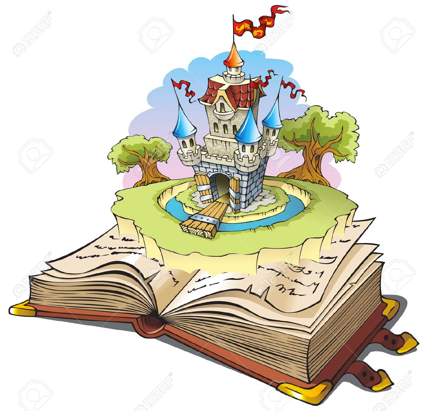 Upam, da si bil prejšnji teden pri učenju na daljavo uspešen. Tudi ta teden bo tvoje domače delo usmerjeno predvsem v branje in poustvarjanje po prebranih besedilih. Ta teden boš za delo pri slovenščini potreboval berilo in zvezek ter pisalo. Tokrat boš dobil navodilo za vsako uro posebej, če se bo navodilo nanašalo za več ur, bom to napisala. Za lažjo organizacijo predlagam, da si snov in učenje razporediš, kot imaš po urniku razporejene ure.Ponedeljek, 23. 3. 2020Preberi francosko ljudsko pravljico Pravljica o treh lovcih (berilo, str. 26, 27). V zvezek zapiši naslov besedila in izpiši vse neznane, nenavadne besede ter jih razloži s pomočjo slovarčka ob besedilu. Po branju v zvezek reši naloge pod besedilom. Take vrste pravljici rečemo narobe pravljica. Izpiši, kaj je značilno za narobe pravljico. Ilustriraj poljuben prizor iz pravljice.Ponovil boš tudi značilnosti pravljice (to si se naučil že prejšnja leta) in jih zapisal v zvezek.Značilnosti pravljice: krajša pripoved v prozi/epiki; kraj in čas nista določena: za devetimi gorami in devetimi vodami, tam daleč za goro; nekoč, pred davnimi davnimi časi;osebe nimajo lastnih imen: kralj, kraljična, princ, siromašna žena, sin/deček …ali pa so ta imena izmišljena: Rdeča kapica, Zlatolaska ...č)   pravljična bitja/predmeti imajo čudežno moč: prstan, leteča preproga, čudežna svetilka ...; čudodelni predmeti pridejo v pravem trenutku v prave roke: osebe so samo dobre ali samo hudobne: dobra Pepelka, hudobna mačeha;krivica je vedno kaznovana, dobrota in pravica pa vedno zmagata: Pepelka se poroči s princem;pravljična števila (3, 7, 9, 12, 13, 100, 1000): 3 sestre, 7 let, za devetimi gorami …;avtor ljudske pravljice ni znan – rečemo, da je anonimen. Ljudske pravljice je v stoletjih nekdo zbral in zapisal, so se pa pred tem prenašale in ohranjevale po ljudskem izročilu – prenašale so se ustno iz roda v rod, zato so se tudi spreminjale. S tem so nastale različice ali variante iste pravljice. Umetna pravljica se razlikuje od ljudske po tem, da ima znanega avtorja.Naj te spomnim še na nalogo prejšnjega tedna in za katero imaš čas še ta teden –pobrskaj po domači knjižnici oz. knjižni polici in izberi knjigo, ki je še nisi prebral in se ti zdi zanimiva, ki se ti je že dolgo nasmihala s police in za katero nikoli nisi našel časa. Ne obremenjuj se z žanrom, primerna pa naj bo tvoji starosti. Nato pa se zabubi v branje, da bo naš bralni klub stekel, ko se ponovno snidemo. Ob branju izpolnjuj spremljevalno knjižico o knjigi.Če se ne znajdeš in če česa ne razumeš, mi napiši e-pismo in ga pošlji na moj e-naslov. Veliko bralnih užitkov in veselja pri domačem delu, pazi nase in na svoje najbližje!Upam, da se kmalu vidimo!                                                                               Urša Kirn